User Experience & User Interface? Dziewczyny to znają!Uczestniczki III edycji STEAM Academy zrealizowały podstawy UX&UINowe technologie. Edukacja. Kobiety. STEAM. Wszystko to łączy się w naszym projekcie STEAM Academy, który dedykujemy nastolatkom, które chcą się rozwijać w tym zakresie. W ramach projektu uczestniczki w 10 osobowych grupach poznały i przećwiczyły zasady UX&UI. Edukatorki STEAM Academy przekazały bardzo kompletną wiedzę - pokazały, na czym UX & UI polega, co jest ważne w projektowaniu, jak łączyć zasady i dobre praktyki. Cieszy nas, że kolejne 40 nastoletnich dziewczyn jest bliżej nowych technologii. A jeszcze bardziej cieszy nas, że to uczestniczki doceniają wiedzę, jaką otrzymują. Ankieta po warsztatach? Oczywiście! Właśnie ankietą kończymy każdy blok tematyczny, jaki prowadzimy w STEAM Academy. Wyniki dają nam powody do radości i motywują do dalszego działania.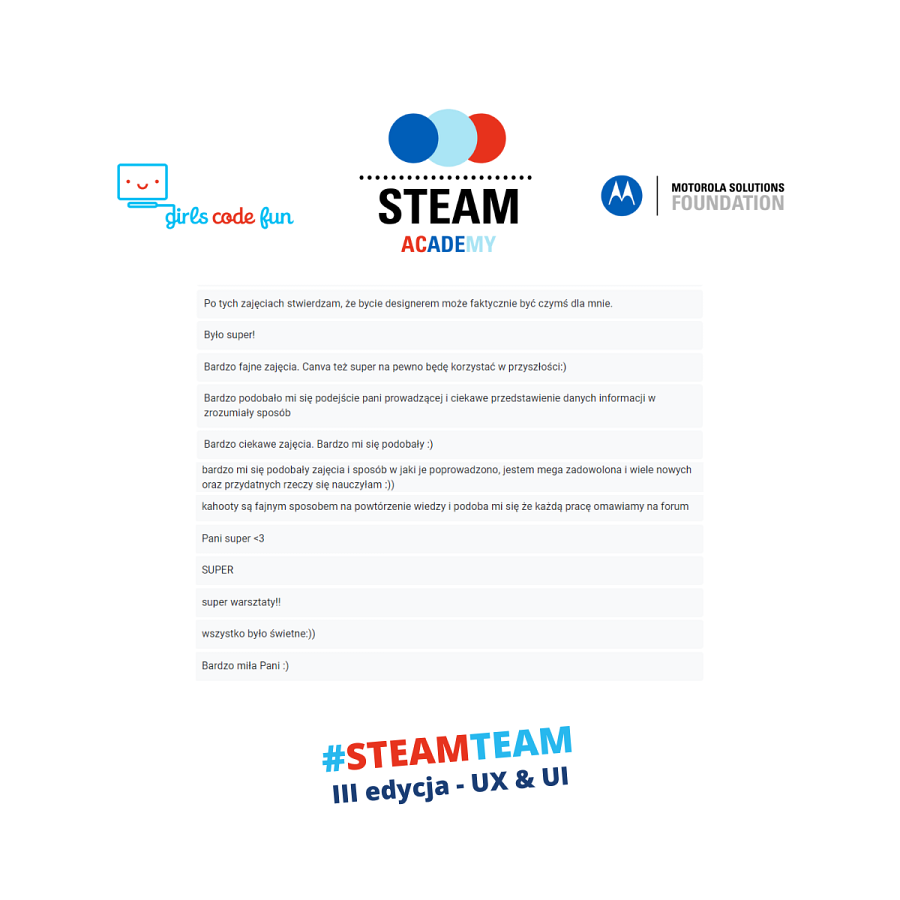 